Ålands lagtings beslut om antagande avLandskapslag om ändring av räddningslagen för landskapet Åland	I enlighet med lagtingets beslut 	upphävs 74 § räddningslagen (2006:106) för landskapet Åland samt	ändras lagens 75 §, 76 § 1 mom. samt 77–79 §§, av dessa lagrum 75 § 2 mom. sådant det lyder i landskapslagen 2007/76, som följer:75 §Landskapsstöd för materielanskaffningar	Inom ramen för landskapets budget kan en kommun, enligt landskapsregeringens prövning beviljas landskapsstöd för betydande kostnader vid anskaffning av materiel som krävs för skötseln av kommunens räddningsväsende. Bedömningen i vad mån en kostnad ska anses vara betydande görs utgående från ett belopp som landskapsregeringen särskilt ska fastställa.	Landskapsstödet fastställs utgående från kommuntyp enligt nedanstående tabell. Landskapsregeringen fastställer vid behov kommuntyperna enligt uppgifter om invånarantalet i kommunen vid ingången av det år då fastställelsen sker.	Om två eller flera kommuner avser att för gemensamt bruk anskaffa sådan materiel som avses i 1 mom. eller om ett kommunalförbund är huvudman fastställs landskapsstöd för materielanskaffningen för varje kommuns andel i enlighet med dess kommuntyp.	Om särskilda skäl föreligger kan inom ramen för landskapets budget och i enlighet med landskapsregeringens prövning beviljas landskapsstöd utöver det landskapsstöd som avses i 2 mom.76 §Förhandsbesked	Innan ett bindande anskaffningsavtal ingås eller beställningar görs ska kommunen inhämta ett förhandsbesked av landskapsregeringen för sådan egendom som enligt 75 § kan berättiga till landskapsstöd. Till en begäran om förhandsbesked ska en utredning över åtgärden eller anskaffningen och dess kostnader bifogas i enlighet med vad landskapsregeringen bestämmer.- - - - - - - - - - - - - - - - - - - - - - - - - - - - - - - - - - - - - - - - - - - - - - - - - - - -77 §Ersättningsgrunder	En förutsättning för att landskapsstöd för de kostnader som avses i 75 § ska betalas ut är att kostnaderna är nödvändiga och skäliga för skötseln av räddningsväsendet samt att åtgärdens totalkostnader uppgår till minst det belopp som avses i 75 § 1 mom.	En kommun får inte landskapsstöd för värdeminskningar eller kostnader i samband med lån. Grunderna för beviljande av landskapsstöd enligt 75 § fastställs av landskapsregeringen genom beslut.78 §Slutredovisning	Kommunen ska senast ett år efter det att åtgärden eller anskaffningen slutförts lägga fram en slutredovisning för landskapsregeringen över de faktiska kostnaderna för åtgärden eller anskaffningen.	Landskapsregeringen ska fatta beslut om beviljande och utbetalning av landskapsstödet inom två månader efter det att den slutliga redovisningen lämnats in.79 §Ändrade förutsättningar för beviljande av landskapsstöd	Landskapsregeringen kan besluta att den del av den anskaffade egendomens gängse värde som motsvarar landskapsstödet för de kostnader som enligt 75 § beviljats kommunen, helt eller delvis ska återbetalas till landskapet. Förutsättningen härför är att	1) egendomen överlåts till någon annan,	2) verksamheten upphör eller att	3) egendomens användning varaktigt ändras så att egendomen inte kan användas för den avsedda verksamheten.	Om egendom för vilken landskapsstöd har mottagits blir förstörd eller skadad, kan landskapsregeringen besluta att en motsvarande del av försäkrings- eller annan skadeersättning helt eller delvis ska betalas till landskapet eller dras av från landskapsstöd som enligt 75 § beviljats för nya kostnader.	Den som får landskapsstöd ska inom sex månader efter det att de förändringar som avses i 1 och 2 mom. inträffat göra en anmälan till landskapsregeringen.	Om det senare framgår att någon anmälan inte gjorts inom utsatt tid, ska en mot landskapsstödet svarande del av egendomens gängse värde betalas till landskapet med en årlig ränta som motsvarar den av finansministeriet fastställda grundräntan beräknad på grundval av vad som därom föreskrivs särskilt i annan lagstiftning.__________________	Denna lag träder i kraft den 1 januari 2018.	En ansökan om landskapsandel för materielanskaffningar som lämnats in före denna lags ikraftträdande betraktas som en ansökan om landskapsstöd enligt denna lag. På landskapsandelar för vilka beslut om förhandsbesked, beviljande eller utbetalning har fattats med stöd av lagens tidigare lydelse tillämpas motsvarande bestämmelser om landskapsstöd i denna lag.	Åtgärder som verkställigheten av lagen förutsätter får vidtas innan lagen träder i kraft.__________________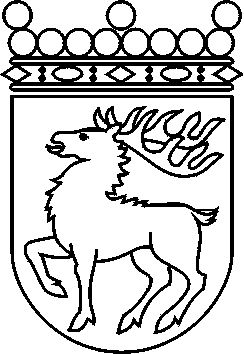 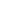 Ålands lagtingBESLUT LTB 93/2017BESLUT LTB 93/2017DatumÄrende2017-09-18LF 28/2016-2017KommuntypProcentKommuner med högst 6 invånare per kvadratkilometer landyta65,00Kommuner med över 6 men högst 11 invånare per kvadratkilometer landyta55,00Kommuner med över 11 men högst 18 invånare per kvadratkilometer landyta55,00Kommuner med över 18 men högst 24 invånare per kvadratkilometer landyta50,00Kommuner med över 24 men högst 30 invånare per kvadratkilometer landyta50,00Kommuner med över 30 men högst 36 invånare per kvadratkilometer landyta35,00Kommuner med över 36 men högst 42 invånare per kvadratkilometer landyta35,00Kommuner med över 42 invånare per kvadratkilometer landyta35,00	Mariehamn den 18 september 2017	Mariehamn den 18 september 2017Johan Ehn talmanJohan Ehn talmanVeronica Thörnroos vicetalmanViveka Eriksson  vicetalman